Základní škola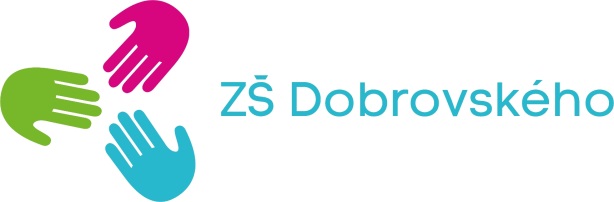 Dobrovského ul. 630Lanškroun 563 01tel. číslo 465 32 10 99www.zslado.cz, zslado@lanskroun.czŽadatel (zákonný zástupce dítěte)jméno a příjmení	_________________________________________________adresa bydliště	_________________________________________________Správní orgán, jemuž je žádost doručována: Základní škola Lanškroun, Dobrovského 630, okres Ústí nad OrlicíŽádost o odkladPodle ustanovení § 37 zákona č. 561/2004 Sb. o předškolním, základním, středním, vyšším odborném a jiném vzdělávání (školský zákon) žádám o odklad povinné školní docházky 
na školní rok 2021/2022jméno a příjmení dítěte ________________________datum narození___________________adresa místa trvalého pobytu ___________________________ PSČ ___________________podpis zákonného zástupce ………………………………V ___________________  dne______________Přílohy:Doporučující posouzení příslušného školského poradenského zařízení  Odborného lékaře nebo klinického psychologa